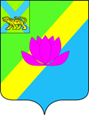                                      КОНТРОЛЬНО – СЧЕТНАЯ ПАЛАТА                              ЛЕСОЗАВОДСКОГО ГОРОДСКОГО ОКРУГА                                                        ПОСТАНОВЛЕНИЕ21.08.2014года                               Лесозаводск                                    №8                       О  комиссии по соблюдению требований к служебному поведению муниципальных служащих и урегулированию конфликта интересов в                           Контрольно-счетной палате Лесозаводского городского округа            Руководствуясь Федеральными законами от 25.12.2008 года №273-ФЗ « О противодействии коррупции», от 02.03. 2007года №25-ФЗ « О муниципальной службе в Российской Федерации», Указом Президента Российской Федерации от 01.07.2010 года № 821 « О комиссиях по соблюдению требований к служебному поведению федеральных государственных служащих и урегулированию конфликта интересов», решением Думы Лесозаводского городского округа от 29.05. 2014 года  №146-НПА « Об утверждении Положения « О комиссии по соблюдению требований к служебному поведению муниципальных служащих и урегулированию конфликта интересов в органах местного самоуправления Лесозаводского городского округа», Контрольно-счетная палата Лесозаводского городского округа:Постановляет:Утвердить состав комиссии  по соблюдению требований к служебному поведению муниципальных служащих и   урегулированию   конфликта интересов в Контрольно-счетной палате Лесозаводского городского округа ( Приложение 1). Комиссии в своей работе руководствоваться Положением , утвержденным решением Думы Лесозаводского городского округа от 29.05. 2014 года  №146-НПА « Об утверждении Положения « О комиссии по соблюдению требований к служебному поведению муниципальных служащих и урегулированию конфликта интересов в органах местного самоуправления Лесозаводского городского округа».      Председатель Контрольно-счетной палаты               Лесозаводского городского округа                                                Л.М. Сафина                                                                                                           Приложение 1  к постановлению                                                                                                           Контрольно-счетной палаты                                                                                                           от 21.08. 2014г                                                            Состав комиссии по соблюдению требований к служебному поведению муниципальных служащих и   урегулированию   конфликта интересов в Контрольно-счетной палате Лесозаводского городского округаГлушук Елена Федоровна - аудитор Контрольно-счетной палаты, председатель комиссииГуменная Инна Владимировна -  главный специалист 2 разряда – инспектор Контрольно-счетной палаты, секретарь комиссииТебякин Василий Юрьевич - начальник юридического отдела администрации Лесозаводского городского округаКолобова Татьяна Леонидовна - главный специалист общего отдела  администрации Лесозаводского городского округаГуральник Игорь Анатольевич - и. о. директора филиала ДВФУ в г. Лесозаводске Мара Алена Валерьевна - специалист отдела кадров, ассистент отдела реализации основных образовательных программ